Открытое мероприятие по литературе в рамках филологической недели «Вечер памяти Александра Сергеевича Пушкина»Цели:познакомить учащихся с периодами жизни А.С.Пушкина (детство, лицейские годы, развивать любознательность, интерес  к литературе;способствовать развитию  всесторонних интересов и способностей;привлечь учащихся к творческому исследовательскому труду;развивать творческую активность.Оформление:  мультимедийный проектор, презентация, оформленная доска иллюстрациями произведений А.С.Пушкина, портретами автора и его друзей, аудиозаписи, элементы костюмов для участников.Содержание1.	Слово учителя: Здравствуйте, ребята и многоуважаемые гости! Все вы конечно же знаете по какому поводу мы все сегодня здесь собрались. Это мероприятие посвящено памяти великого русского поэта А.С. Пушкина. И сегодня ребята нам подготовили очень интересную и познавательную информацию о таких периодах жизни автора как: детство, лицейские годы и южная ссылка.Пушкин! Поэт вошел в нашу жизнь как человек, которому был дан неслыханный дар быть счастливым, даже в самых трагических обстоятельствах. Александр Блок говорил: «Наша память хранит с малолетства веселое имя: Пушкин. Это имя, этот звук наполняет собою многие дни нашей жизни».Жизнь Пушкина коротка и бесконечна. Так много вместилось в эту недолгую жизнь, осененную высоким крылом поэзии, что вся она похожа на один прекрасный миг, а каждый миг ее – на целую жизнь.Автор: Один день из школьной жизни 7—а класса. Урок литературы. Тема урока: «Жизненный и творческий путь А.С.Пушкина».На середину класса выходит группа учеников с «учителем».Учитель: Вы опять не готовы к уроку? Ну что мне с вами делать?!Ученики занимаются кто чем, вздыхают.Учитель: Ну ладно. В этот раз я нашла для вас очень интересную вещь (достает пульт из кармана). Этот пульт перенесет нас в очень необычное место – страну А.С.Пушкина.Учитель нажимает на кнопку и все переносятся в эту чудесную страну.На середину класса выходит Пушкин (ученик в него переодетый).Пушкин: Приветствую вас в этом замечательном месте. Я надеюсь, что вы уже догадались, что это моя страна – страна Пушкина. И сегодня вы узнаете много интересного обо мне. А в этом мне помогут мои помощницы: Саша, Катя и Диана. Для начала Саша расскажет о самом светлом моем воспоминании – детстве. Выходит Саша и с помощью слайдов и доклада вещает о детстве. Под конец выступления ученицы тихо начинает играть колыбельная песня и в уголочке появляется няня Арина с маленьким Александром, которая баюкает его под музыку.Саша: Жизнь Александра Сергеевича Пушкина началась в Москве – сердце России. В 1799 году 26 мая (6 июня по новому стилю) в старинной дворянской семье, у Сергея Львовича Пушкина и супруги его, Надежды Осиповны в доме на Немецкой улице, родился сын, которому дали имя Александр. Это и был будущий великий писатель А.С.Пушкин. Род Пушкиных – древний: родословная их идёт со времён Александра Невского. Пушкины были известны и при Иване Грозном, и во времена Петра, и Екатерины Второй.Мать Александра Пушкина, Надежда Осиповна, — внучка знаменитого арапа, любимца Петра Великого, Абрама Петровича Ганнибала. От прадеда по матери, будущий поэт унаследовал, отчасти, внешность, — смуглый цвет лица, курчавые волосы, частично и душевный облик: пылкость, прямоту, горячность слова.Ребёнком до семи, восьми лет Пушкин почти ничем не выделялся; был молчалив, не любил шумных игр; был сосредоточен и наблюдателен, любил слушать в безмолвной тиши рассказы бабушки по матери, Марии Алексеевны Ганнибал и сказки няни, Арины Родионовны. Бабушка и няня его баловали и были по душе ближе отца и матери, так как родители не особенно ласкали его.Мать и отец Пушкина жили сами по себе, своей светской, праздной жизнью, на даровом крестьянском труде; дети их жили своей, особой жизнью, предоставленные заботам наёмных гувернёров и крепостной дворни.В то время домашнее образование у русских дворян, увлечённых всем французским, — французскими модами, остроумием, лёгкостью мысли, обычаями, вообще всем иностранным, поручалось, по большей части, французам – гувернёрам и старым дядькам да мамкам, из крепостных холопов. Так это было и в семье Пушкина.Александр – мальчик достаточно замкнутый, жил в родительском доме в стороне от всех. Он быстро научился читать и просиживал часто целыми днями, читая с жадностью всё, что ни попадалось ему под руку в библиотеке его отца, где по большей части были книги почти одних французских писателей. Мальчик так увлёкся произведениями этих писателей, что на девятом году, подражая им, начал писать сам довольно звучные французские стихи. У него была отличная память, и, по словам брата его Льва, на одиннадцатом году знал наизусть почти все французские книги из библиотеки отца.Был у Александра и особый интерес. Смирный ребёнок выказывал большое уважение к писателям, которые посещали дом Пушкиных. Саше не было ещё и шести годов от роду, но он уже понимал, что писатель Н.М.Карамзин – человек особый, не такой, как все. Мальчуган Александр внимательно слушал Карамзина и не сводил с него глаз. И не только с него. Признанные литераторы – Жуковский, Дмитриев, Батюшков были частыми гостями у Надежды Осиповны и Сергея Львовича. Их речи были интересны юному Пушкину. Мэтры озвучивали свои новые работы, беседовали о литературе. И Александр с книгой в руках прислушивался к их неторопливым речам.Ни у одного русского писателя не было таких уникальных условий в детстве (в плане знакомства с литераторами), как у юного Пушкина. Четыре выдающихся личности – Карамзин, Жуковский, Батюшков, Дмитриев, окружающие его с детства, говорящие с ним – это что-нибудь да значит!На двенадцатом году жизни дядя поэта, Василий Львович, отвёз Александра Пушкина в Санкт-Петербург для определения его в Царскосельский лицей. Закончил Лицей будущий поэт в 1817 году. Годы, проведённые Пушкиным в Лицее, были сложными, приходилось приложить немало усилий, осваивая математику, но счастливыми. Они остались в памяти Александра Сергеевича навсегда.Детские годы Пушкина – это особая страничка в его жизни. Будущий великий поэт уже в детстве много читал и много знал. Великолепно владел французским языком, с гувернанткой-немкой изучал немецкий, с гувернанткой-англичанкой — английский язык. Он писал стихи, и разыгрывал перед сестрой Ольгой маленькие комедии. Пробовал сочинять басни и изучал французскую литературу. Он внимательно слушал русские сказки и былины, обучался русскому языку. Его преподавателем был священник Мариинского института, литератор-переводчик Александр Иванович Беликов.В общем, будущая знаменитость России в детские годы даром времени не терял. Он освоил многое. И это ему очень пригодилось в жизни.Дальше снова выходит Александр Сергеевич и представляет вниманию зрителей следующий путь его жизни, не менее радостный – лицейские годы. Выходит Катя – вторая ассистентка и начинает рассказывать, так же обращая внимание гостей на презентацию.Катя: Жизнь Александра Сергеевича Пушкина началась в Москве – сердце России. В 1799 году 26 мая (6 июня по новому стилю) в старинной дворянской семье, у Сергея Львовича Пушкина и супруги его, Надежды Осиповны в доме на Немецкой улице, родился сын, которому дали имя Александр. Это и был будущий великий писатель А.С.Пушкин. Род Пушкиных – древний: родословная их идёт со времён Александра Невского. Пушкины были известны и при Иване Грозном, и во времена Петра, и Екатерины Второй.Мать Александра Пушкина, Надежда Осиповна, — внучка знаменитого арапа, любимца Петра Великого, Абрама Петровича Ганнибала. От прадеда по матери, будущий поэт унаследовал, отчасти, внешность, — смуглый цвет лица, курчавые волосы, частично и душевный облик: пылкость, прямоту, горячность слова.Ребёнком до семи, восьми лет Пушкин почти ничем не выделялся; был молчалив, не любил шумных игр; был сосредоточен и наблюдателен, любил слушать в безмолвной тиши рассказы бабушки по матери, Марии Алексеевны Ганнибал и сказки няни, Арины Родионовны. Бабушка и няня его баловали и были по душе ближе отца и матери, так как родители не особенно ласкали его.Мать и отец Пушкина жили сами по себе, своей светской, праздной жизнью, на даровом крестьянском труде; дети их жили своей, особой жизнью, предоставленные заботам наёмных гувернёров и крепостной дворни.В то время домашнее образование у русских дворян, увлечённых всем французским, — французскими модами, остроумием, лёгкостью мысли, обычаями, вообще всем иностранным, поручалось, по большей части, французам – гувернёрам и старым дядькам да мамкам, из крепостных холопов. Так это было и в семье Пушкина.Александр – мальчик достаточно замкнутый, жил в родительском доме в стороне от всех. Он быстро научился читать и просиживал часто целыми днями, читая с жадностью всё, что ни попадалось ему под руку в библиотеке его отца, где по большей части были книги почти одних французских писателей. Мальчик так увлёкся произведениями этих писателей, что на девятом году, подражая им, начал писать сам довольно звучные французские стихи. У него была отличная память, и, по словам брата его Льва, на одиннадцатом году знал наизусть почти все французские книги из библиотеки отца.Был у Александра и особый интерес. Смирный ребёнок выказывал большое уважение к писателям, которые посещали дом Пушкиных. Саше не было ещё и шести годов от роду, но он уже понимал, что писатель Н.М.Карамзин – человек особый, не такой, как все. Мальчуган Александр внимательно слушал Карамзина и не сводил с него глаз. И не только с него. Признанные литераторы – Жуковский, Дмитриев, Батюшков были частыми гостями у Надежды Осиповны и Сергея Львовича. Их речи были интересны юному Пушкину. Мэтры озвучивали свои новые работы, беседовали о литературе. И Александр с книгой в руках прислушивался к их неторопливым речам.Ни у одного русского писателя не было таких уникальных условий в детстве (в плане знакомства с литераторами), как у юного Пушкина. Четыре выдающихся личности – Карамзин, Жуковский, Батюшков, Дмитриев, окружающие его с детства, говорящие с ним – это что-нибудь да значит!На двенадцатом году жизни дядя поэта, Василий Львович, отвёз Александра Пушкина в Санкт-Петербург для определения его в Царскосельский лицей. Закончил Лицей будущий поэт в 1817 году. Годы, проведённые Пушкиным в Лицее, были сложными, приходилось приложить немало усилий, осваивая математику, но счастливыми. Они остались в памяти Александра Сергеевича навсегда.Детские годы Пушкина – это особая страничка в его жизни. Будущий великий поэт уже в детстве много читал и много знал. Великолепно владел французским языком, с гувернанткой-немкой изучал немецкий, с гувернанткой-англичанкой — английский язык. Он писал стихи, и разыгрывал перед сестрой Ольгой маленькие комедии. Пробовал сочинять басни и изучал французскую литературу. Он внимательно слушал русские сказки и былины, обучался русскому языку. Его преподавателем был священник Мариинского института, литератор-переводчик Александр Иванович Беликов.В общем, будущая знаменитость России в детские годы даром времени не терял. Он освоил многое. И это ему очень пригодилось в жизни.После доклада Кати звучит стихотворение Александра Сергеевича «К Чаадаеву» из лицейского периода жизни автора в исполнении Севили.Севиля: 
К ЧААДАЕВУЛюбви, надежды, тихой славыНедолго нежил нас обман,Исчезли юные забавы,Как сон, как утренний туман;Но в нас горит еще желанье,Под гнетом власти роковойНетерпеливою душойОтчизны внемлем призыванье.Мы ждем с томленьем упованьяМинуты вольности святой,Как ждет любовник молодойМинуты верного свиданья.Пока свободою горим,Пока сердца для чести живы,Мой друг, отчизне посвятимДуши прекрасные порывы!Товарищ, верь: взойдет она,Звезда пленительного счастья,Россия вспрянет ото сна,И на обломках самовластьяНапишут наши имена!После снова выходит Пушкин А.С.: Это были самые лучшие годы в моей жизни, но у меня были темные, не столь радостные моменты. Давайте вместе с вами перенесемся в то время и внимательно послушаем Диану, которая расскажет о третьем периоде – южная ссылка.Диана: ЮЖНАЯ ССЫЛКАОчень интересным временем с точки зрения биографии и творчества оказалась южная ссылка Пушкина. Кратко рассказать о ней - задача не из легких. Период южной ссылки – это время с мая 1820 года по июль 1824. Считается, что это поворотный этап как в творчестве, так и в жизни Александра Сергеевича. Статус Пушкина изменился. Он все еще был чиновником, однако превратился в поэта-изгнанника, опального дворянина. При этом не было установлено сроков службы Александра Сергеевича вдали от Петербурга. Таким образом, ссылка могла превратиться в бессрочную. Дальнейшая судьба его зависела лишь от политической обстановки в стране в то время, когда жил Пушкин. 1820-1824 - южная ссылка. Краткое содержание основных произведений этого периода, а также биографические сведения об этом времени представлены в нашей статье. Путешествие с семьей Раевского Вначале порывы "ветра" самовластья были благоприятными для Пушкина. Период с мая по сентябрь 1820 года он провел в путешествии. Поэт отправился на юг с семьей генерала Раевского, генерала, героя войны 1812 года. Эхо крымских и кавказских впечатлений, эмоции, почерпнутые от общения с членами этого большого семейства, а также увлечения дочерями генерала около десяти лет отражались в поэзии Александра Сергеевича. Служба в Кишиневе Какова же дальнейшая биография Пушкина? Южная ссылка продолжилась уже не так радостно. Время с 1820 по 1823 год поэту пришлось провести в Кишиневе. Он служил у наместника Бессарабского края в канцелярии (на фото выше - дом-музей Пушкина в Кишиневе). Известно, что генерал Инзов относился к своему подопечному благосклонно. Он старался не сильно обременять его службой, разрешал подолгу отлучаться из Кишинева. Поэтому не такой уж и суровой была южная ссылка Пушкина. Кратко рассказывая о ней, стоит упомянуть, что поэт подолгу гостил в Каменке (Киевская губерния), в имении Давыдовых, с ноября 1820 года по январь 1821. Это место являлось одним из центров, где собиралась оппозиция режиму правления Александра I. Поэт посетил также Одессу, Киев, а в конце 1821 года совершил путешествие по Молдавии вместе с И. П. Липранди. Творчество Пушкина в южной ссылке основано на всех этих и множестве других впечатлений. Сближение с революционерами В Каменке и Кишиневе Александр Сергеевич общался с членами тайного Южного общества и "Союза благоденствия" (В. Л. Давыдовым, П. И. Пестелем, П. С. Пущиным, В. Ф. Раевским, М. Ф. Орловым). Период южной ссылки Пушкина был яркой страницей биографии поэта, полной внутреннего драматизма. Она вовсе не отрезвила его, он не смирился и не покаялся. Южная ссылка в жизни Пушкина отмечена тем, что он выступает в ореоле жертвы тирана, мученика свободы. Политический темперамент и вольномыслие привели Александра Сергеевича к тесному сближению с радикальными критиками режима. Пушкин хотел сделать их своими друзьями. Он считал, что вот-вот воплотятся в жизнь мечты о "вольности святой". И Пушкин хотел окунуться в политическую борьбу вместе с заговорщиками. Поэта уже не привлекали былые символы веры – заря "свободы просвещенной" и "звезда пленительного счастья". Он не уповал уже на мудрость деспота. В период южной ссылки Пушкина снедало нетерпение, он видел в "карающем кинжале" "стража свободы". Однако надежды на то, что его слово поможет в общем деле, через некоторое время рассеялись. Друзья начали уверять поэта в том, что не существует никакого тайного общества. Романтическая лирика В годы южной ссылки Александр Сергеевич выступает ярким поэтом-романтиком. В его лирике главное место стало принадлежать романтическим жанрам. Это дружеское стихотворное послание и элегия. Александр Сергеевич увлекся и романтической балладой. Пушкин написал в южной ссылке "Песнь о вещем Олеге". Особенно полно внутренний мир Александра Сергеевича раскрылся в это время в элегиях ("Я пережил свои желанья…", "Редеет облаков вечерняя гряда…", "Погасло дневное светило" и др.). Это своеобразные романтические эпиграфы Пушкина к новой главе своей творческой биографии. В них заметна резкая грань между годами жизни в Петербурге, наполненными пирами, дружеским общением, радостями любви, и жизнью "в изгнанье скучном". Лирика Пушкина, как всегда, автопсихологична. Эквивалентом мироощущения поэта стала романтическая образность стиля. Послания Александру Сергеевичу настоящее виделось неопределенным, унылым и бесприютным. Часто появлялись психологические параллели с другими опальными поэтами – Овидием, Баратынским и Байроном. В 1821 году Пушкин создал послание "К Овидию", а также историческую элегию под названием "Наполеон". Яркие образы странников и изгнанников представлены также в посланиях к Баратынскому, написанных в 1822 году. Отметим, что для посланий характерны такие жанровые особенности элегий, как фрагментарность, быстрая смена чувств, исповедальность. Для Александра Сергеевича они являлись формой обращения как к новым знакомым, так и к друзьям из Петербурга. Круг адресатов очень широк: Н. И. Гнедич, А. А. Дельвиг, П. А. Вяземский, П. А. Катенин, П. Я. Чаадаев, Е. А. Баратынский, Ф. Ф. Юрьев и др. Эти послания порой становились письмами-исповедями. Александр Сергеевич размышлял в них о жизни в изгнании, порой вспоминал радость общения со своими друзьями. В таких произведениях, как "Послание цензору", "К моей чернильнице", "К Овидию", представлены раздумья поэта о ситуации в литературе, о творчестве, о превратностях судьбы. Объявление скрыто. Южные поэмы Пушкина Психологический облик Александра Сергеевича был запечатлен в созданной им лирике. В поэмах представлена модель действительности, преломленной в романтическом ключе. Для многих отечественных поэтов-романтиков она впоследствии стала актуальной. В 1821 году Пушкин создал свою известную поэму под названием "Кавказский пленник". В период с 1821 по 1822 год он трудился над "Братьями-разбойниками", в 1821-1823 гг. – над "Бахчисарайским фонтаном". В 1824 году, уже в Михайловском, он завершил свою поэму "Цыгане". Считается, что эти произведения – главное достижение Александра Сергеевича в годы южной ссылки. Поэмы вызвали разноречивые оценки критиков и читателей, однако упрочили славу их автора как главного поэта России. Особенности цикла В цикле южных поэм всего 4 произведения, которые не связаны друг с другом ни героями, ни содержанием. Однако у них общий смысловой стержень. Главные герои этих произведений – уверенные в себе, сильные люди. Кроме того, поэмы объединяет тема свободы, которая всплывает так или иначе по ходу действия. Первоначально цикл задумал как состоящий из трех произведений Александр Пушкин. Южная ссылка дала ему материал для этих поэм, которые создавались в период с 1820 по 1823 год. "Цыганы" были написаны в следующем году и включены в цикл намного позже. Страстные и свободолюбивые, необузданные, порой холодные и жестокие герои привлекают нас не только реалистичностью и самобытностью, но и тем, что они были созданы в сложный период для русской литературы. Их возникновение было закономерным. Автор создал эти произведения по канонам романтизма, однако герои его поэм все-таки несколько иные. Их образы целостные, более сильные.	Пушкин: Ну вот и подошел к концу этот замечательный вечер, на котором, я надеюсь, вы ребята узнали много нового и интересного обо мне. Но как и все хорошие вечера в мое время, этот я считаю тоже должен окончится музыкально и романтично под звуки вальса. Так давайте же насладимся этим прекрасным танцем, который всегда был королем бала.(Играет музыка, выходит 2 пары и танцуют вальс вместе с А.С.Пушкиным»)Подготовила и провела: учитель русского языка и литературы Стасюк О.С.Дата проведения: 16.02.2017г.(участвовал 7-а класс)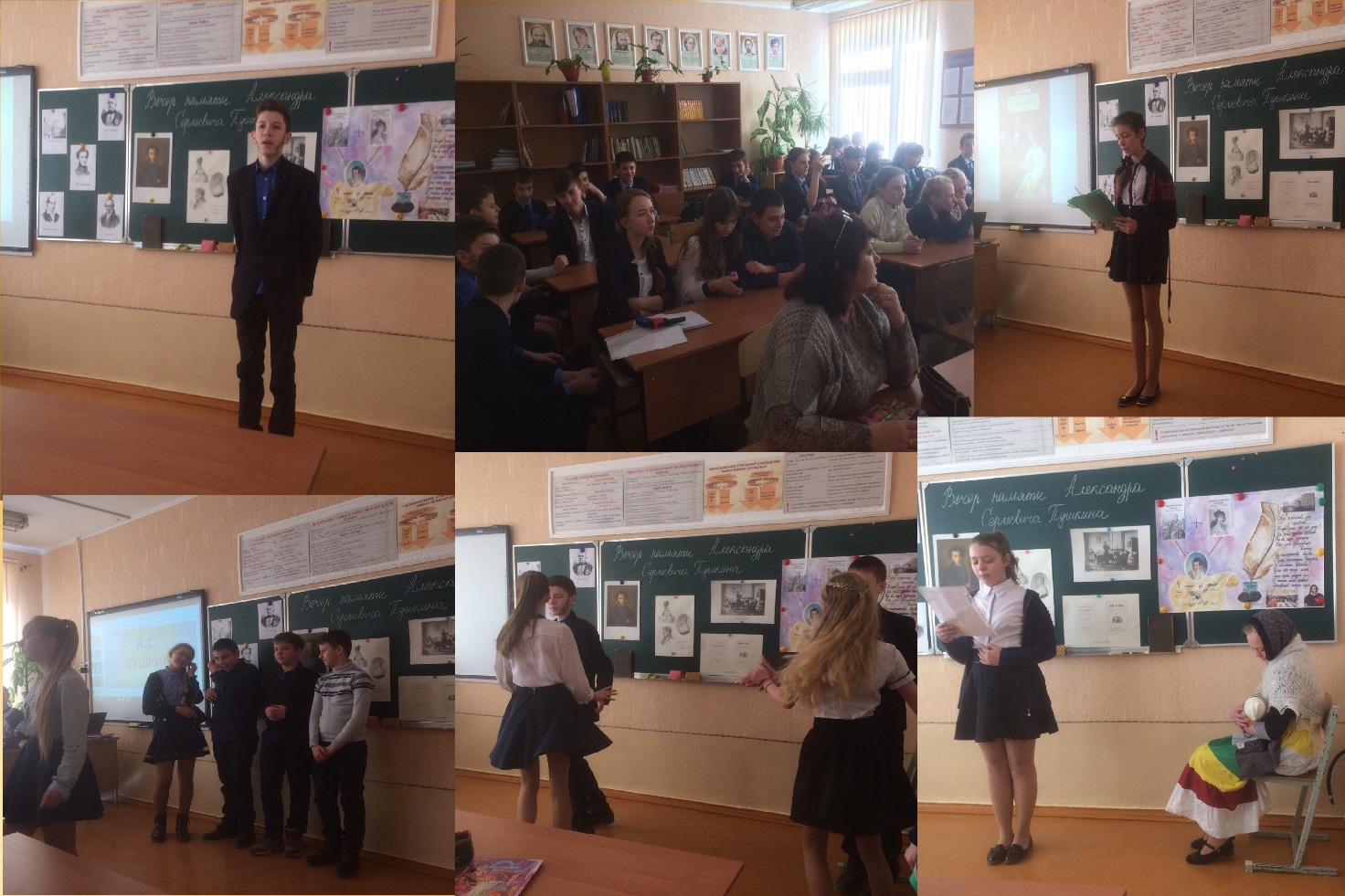 